
R2.4 Ed. 1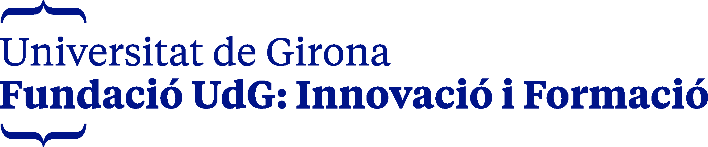 CURSOS D’ESPECIALITZACIÓ > ESBORRANY DE PROPOSTAEls cursos d’especialització hauran de tenir entre 2 i 30 ECTS.** Els ECTS equivalen a la suma del treball personal de l'alumne amb les hores lectives i les possibles tutories personalitzades. Un ECTS haurà de tenir entre 7 i 10 hores de classe, tant si és presencial com virtual mitjançant videoconferència.Cal omplir totes les dades del document, de manera breu. La Fundació estudiarà l’interès i viabilitat de la proposta així com l’encaix en l’oferta de formació continuada. Un cop analitzada, ens posarem en contacte amb vosaltres.Dades de la persona que presenta la propostaEntitat/s promotora/s (en el cas de presentar la proposta a través d’alguna empresa o entitat, cal indicar-ho).Títol del cursIdiomaModalitat (presencial, híbrid (semipresencial) o virtual)Durada (nombre d’hores aproximat)Inici / Finalització (provisional. Aquest s’haurà de tancar un cop el curs estigui en disposició de ser publicat a la web i amb un marge mínim de 2,5 mesos per poder fer una bona difusió).Horari (previsió)Lloc de realització (proposat)ObjectiusA qui s’adreça / requisits d’admissióPrograma breu (aproximat)Professorat previst (Indicar, molt breument, nom i cognoms i 1-2 línies, màxim, de currículum)Planificació de l’Avaluació de l’Aprenentatge (Sistema d’Avaluació)Els estudiants de les formacions presencials i semipresencials hauran d’assolir un mínim del 80% de l’assistència al curs. El primer dia de classe, s’haurà d’informar a l’alumnat dels instruments, criteris d’avaluació i qualificació dels estudis.INTERÉS I VIABILITAT DE L’ESTUDIJustificació (explicar breument perquè té sentit presentar aquesta proposta i quin interès hi ha).Estudi de mercat (analitzar altres formacions, en funció de l’abast del curs, que puguin ser competència de la proposta presentada).Estimació de preu del curs (tot i que el preu del curs s’establirà en el moment de treballar el pressupost amb la Fundació, cal qui indiqueu en quin rang de preu seria adient que es vengui la formació).Preu/hora de la docència mínim, en el cas hipotètic d'un mínim de matrícules baix, però suficient (indiqueu fins a quin punt ajustar la docència en el cas que la matrícula sigui molt Baixa però suficient per a dur-lo a terme. En els casos en què els docents fan un esforç en aquest sentit, es proposa un escalat preu/hora de la docència, en funció del nombre de matrícules).Inversió econòmica per promocionar el curs (en el cas que estiguis disposat/da a invertir una quantitat econòmica per promocionar el curs - fulletons, google ads, premsa, etc.- caldrà indicar-ho).ALTRA INFORMACIÓ ÚTIL O RELLEVANT (indicar qualsevol altra informació que considereu útil o rellevant: possible subvenció, beques, desdoblament de professorat,  etc.).Persona responsable:Titulació acadèmica:Situació laboral actual (entitat i càrrec):Correu electrònic:Telèfon: